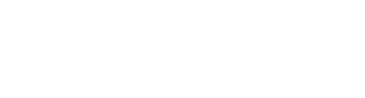                Chicken pot pie                       WG roll                       Vegetable bar                       Fruit                         Milk choice